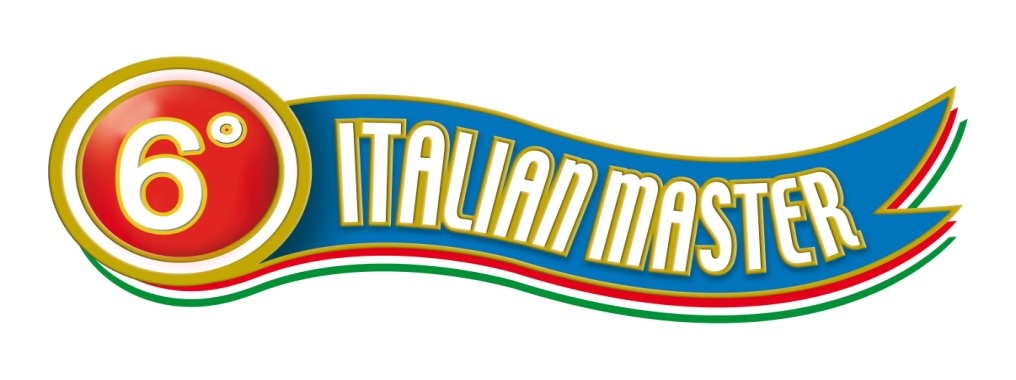 COLPOcoppieFEEDERcoppieANNOTEAMSCONCORRENTITEAMSCONCORRENTI2010BolognaLENZA EMILIANA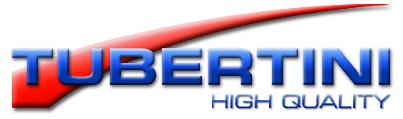 Ferruccio Gabba, Simone Carraro, Umberto Ballabeni, Giuliano PrandiN.D.N.D.2011Reggio EmiliaIL VAIRONE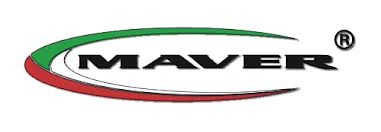 Domenico Nizzoli, Sergji Burdak,Davide Gamberini, Francesco Bonaveri Team LBF ItaliaFishingitalia.com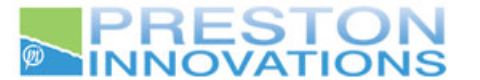 Angelo De Pascalis Massimiliano De Pascalis, Mirko Garzetti, Gregorio Monego,2012FirenzePOL. OLTRARNO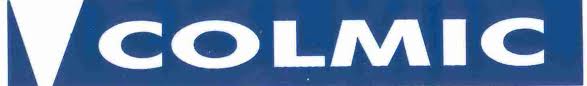 Giampaolo Schiesaro, Andrea SantoniAlessio Monti, Angiolo LaurentiniTeam LBF ItaliaFishingitalia.comAngelo De Pascalis Massimiliano De Pascalis, Mirko Garzetti, Gregorio Monego,2013FerraraCANNE ESTENSI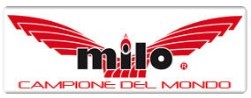 Lucio Mazzini, Olmes FabbriFranco Boccafogli,Paolo GamberoniCannistiCastelmaggiore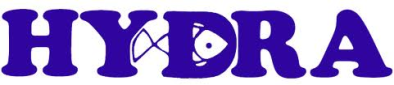 Fabio Padriali, Massimo SoveriniElvira Cevenini, Moreno Pandini2014FirenzePOL. OLTRARNOJacopo Falsini, Rodolfo FrigeriAndrea Fini, Stefano PremoliTeam LBF ItaliaFishingitalia.comAngelo De Pascalis, Massimiliano De Pascalis Angelo Giuseppe Pizzi, Maurizio Maggiali2015Forli-CesenaTEAM LE AQUILE Rocky Mariani, Gianni Monti, Gianluca Gentilini, Thomas BertacciniTeam LBF ItaliaFishingitalia.comAngelo De Pascalis,Massimiliano De PascalisTommy Pickering,Arnout Van Der Stadt